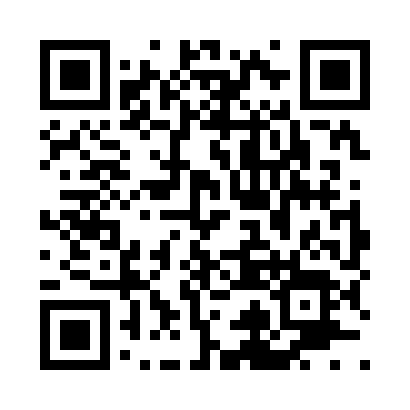 Prayer times for Beaver Edge, Wisconsin, USAWed 1 May 2024 - Fri 31 May 2024High Latitude Method: Angle Based RulePrayer Calculation Method: Islamic Society of North AmericaAsar Calculation Method: ShafiPrayer times provided by https://www.salahtimes.comDateDayFajrSunriseDhuhrAsrMaghribIsha1Wed4:165:4712:524:477:589:292Thu4:155:4612:524:487:599:313Fri4:135:4512:524:488:009:324Sat4:115:4312:524:488:029:345Sun4:095:4212:524:498:039:366Mon4:075:4112:524:498:049:377Tue4:065:3912:524:498:059:398Wed4:045:3812:524:508:069:419Thu4:025:3712:524:508:079:4210Fri4:015:3612:524:508:089:4411Sat3:595:3412:524:518:109:4512Sun3:575:3312:524:518:119:4713Mon3:565:3212:524:518:129:4914Tue3:545:3112:524:528:139:5015Wed3:535:3012:524:528:149:5216Thu3:515:2912:524:538:159:5317Fri3:495:2812:524:538:169:5518Sat3:485:2712:524:538:179:5619Sun3:475:2612:524:548:189:5820Mon3:455:2512:524:548:199:5921Tue3:445:2412:524:548:2010:0122Wed3:425:2412:524:558:2110:0223Thu3:415:2312:524:558:2210:0424Fri3:405:2212:524:558:2310:0525Sat3:395:2112:524:568:2410:0726Sun3:385:2112:524:568:2510:0827Mon3:365:2012:534:568:2610:0928Tue3:355:1912:534:578:2710:1129Wed3:345:1912:534:578:2710:1230Thu3:335:1812:534:578:2810:1331Fri3:325:1712:534:588:2910:15